Kledingcontrole seizoen 2014 en 2015 op 1, 2 en 4 juni 2015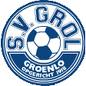 Naam Trainer/leider	:……………………………………………………………………Team			:…………………………………………………………………..Adres 			:……………………………………………………………………Postcode		:……………………………………………………………………	Woonplaats		:……………………………………………………………………Telefoonnummer	:……………………………………………………………………	Senioren: shirt; 22,00, broek; 16,00 en kousen; 10,00 euro ( alle senioren teams en A,B en C klasse) Junior    : shirt; 18,00, broek; 13,00 en kousen; 10,00 euro ( D,E en F klasse)Inhoud tasAantal Shirts		Vermiste shirts 			Schade shirts		Totaal betalen shirts…………………….		……………………….		……………………..		………………………………..Aantal broeken		Vermiste broeken 		Schade broeken	Totaal betalen broeken…………………..		………………………			...…………………….	………………………….......Keeperstenue thuis	Vermiste keeperstenue	 	Schade keeperstenue	Totaal betalen keeperstenue……………………		………………………			………………………		……………………………….Keeperstenue uit	Vermiste keeperstenue		Schade keeperstenue	Totaal betalen keeperstenue……………………		………………………			……………………….	………………………………Ingeleverd:						Totaal bedrag:		………………………………..O waterzak			:……   Vermist:……O Aantal hesjes			:……   Vermist:…..O Keeperhandschoenen	:……O Spelerspasjes			:…..O Shirts  aangevuld  O  Broeken aangevuld  O  Kousen aangevuld O keeper wit aangevuld  O keeper zwart aangevuldO niet aangevuld      O niet aangevuld	        O niet aangevuld	     O niet aangevuld	       O niet aangevuldOpmerkingen:...................................................................................................................................................................AkkoordHandtekening leider/trainer:				Handtekening beheergroepkleding……………………………………………..			               ………………………………………………………